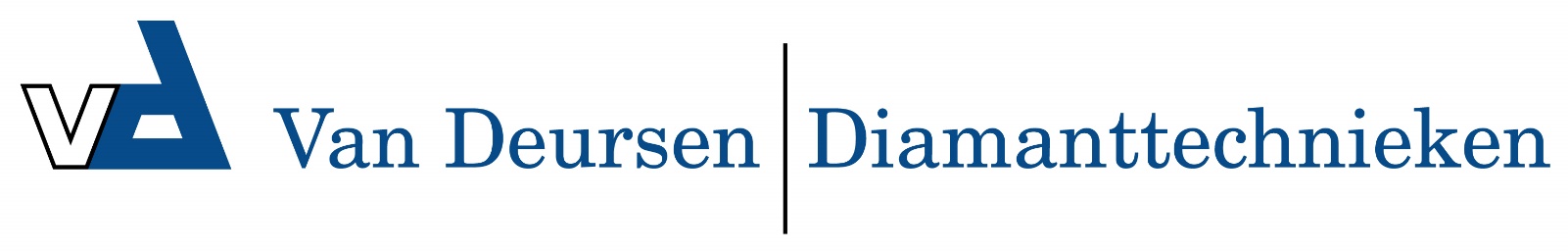 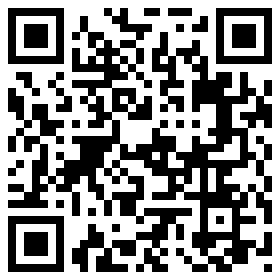 5708002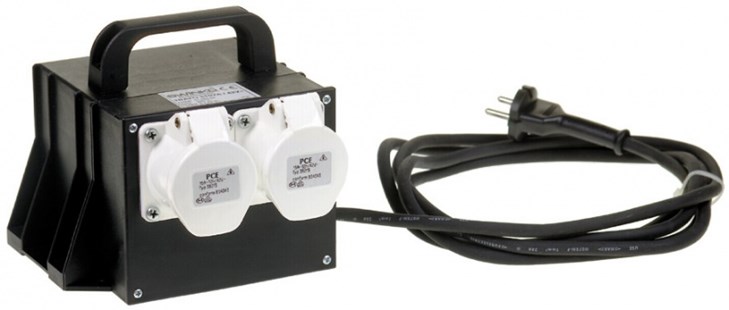 Veiligheidstrafo 42V-315VA2xCEE 42V/2P/16ATechnische gegevens:Artikelnummer57.080.02EAN code8713265019794MerkConnectraSpanning primair230 VoltSpanning secundair42 VoltVermogen315 VABeveiligingthermische beveiligingMateriaal (behuizing)slagvast kunststofContactdozen2 x CEE 42VKabel3 meterKabelsoortH07RN-F / NWPK (neopreen)Aders/doorsnede2 x 1,0 mm²Uitgangen2 uitgangen 157,5 VA of 1 uitgang 315 VAGewicht6 kgAfmetingen (lxbxh)200x170x150 mm